Tips 				Ortsreportage Gallneukirchen			      Juni 2013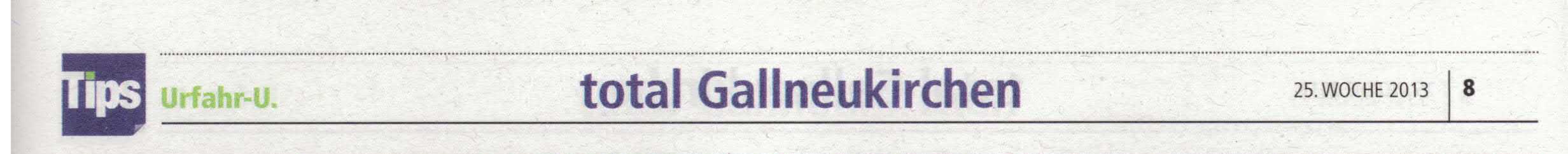 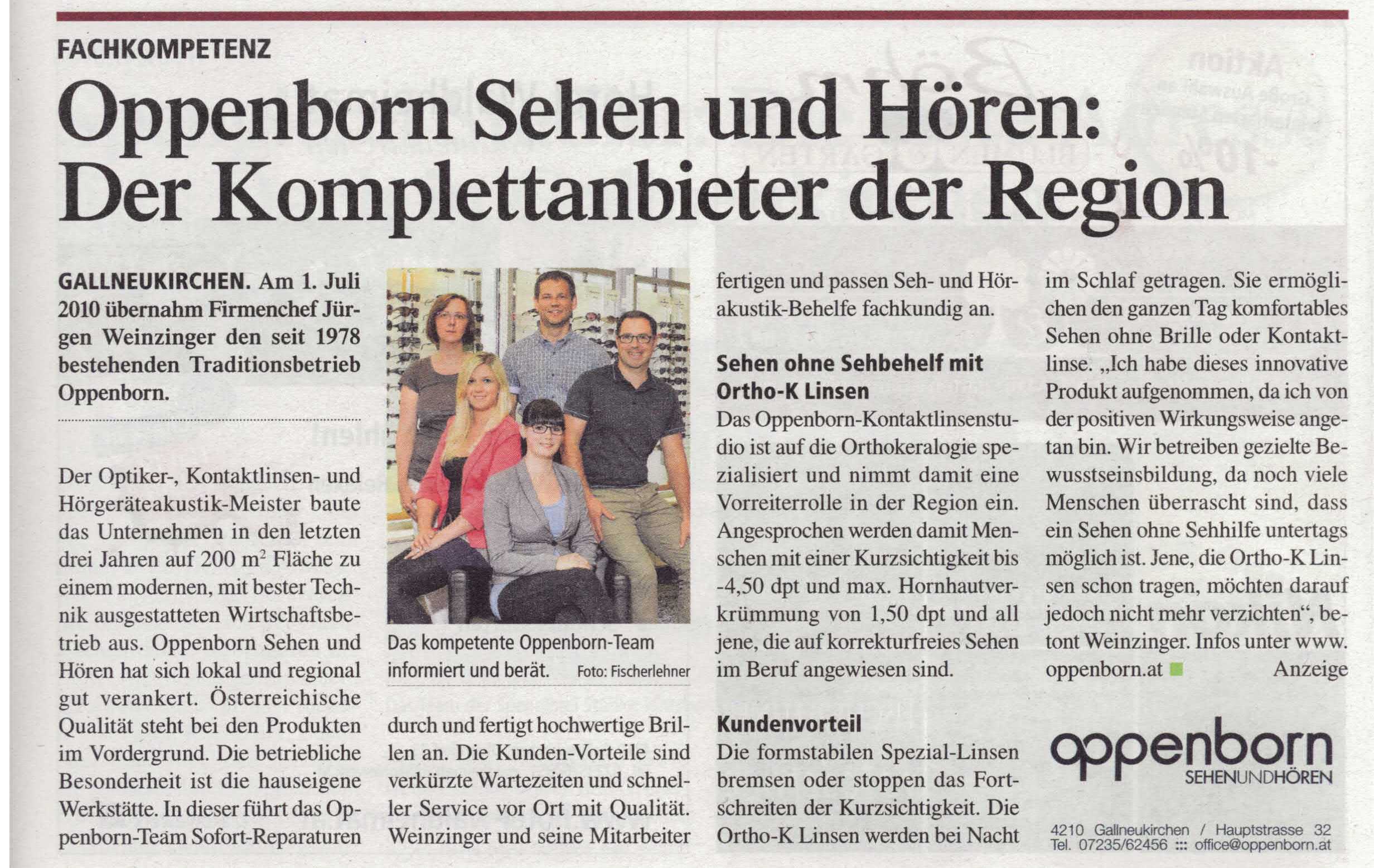 